This document records the received materials from Beijing National Research Center for Information Science and Technology (Bnrist EG) through Working Party 5D meeting #34 (the evaluation report deadline for IEGs) under Step 4 and Step 5 of the IMT-2020 process as defined in Document IMT-2020/2(Rev.2). It records the editorially corrected evaluation report received in WP 5D #35.The received materials are as follows:______________Radiocommunication Study Groups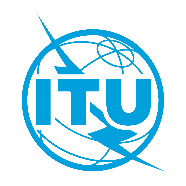 Source:	Document 5D/TEMP/132Revision 1 to
Document IMT-2020/35-ESource:	Document 5D/TEMP/13214 July 2020Source:	Document 5D/TEMP/132English onlyWorking Party 5DWorking Party 5DEVALUATION REPORT RECEIVED FROM BNRIST EG ON THE CANDIDATE IMT-2020 RADIO INTERFACE TECHNOLOGY PROPOSALSEVALUATION REPORT RECEIVED FROM BNRIST EG ON THE CANDIDATE IMT-2020 RADIO INTERFACE TECHNOLOGY PROPOSALSMeeting numberInput contributionsRemarksWP 5D #34Document 5D/67Evaluation report received from Bnrist EG on the candidate IMT-2020 radio interface technology proposal.NOTE: See below regarding editorial correction and replacement of Doc. 5D/67 with Doc. 5D/146.WP 5D #35Document 5D/146An editorially corrected evaluation report was received from Bnrist EG, with a replacing Excel file for indoor eMBB assumption in Annex B-7. It should be noted that the evaluation results and conclusions in Doc. 5D/67 is from Mtg, #34 is already based on the correct indoor eMBB assumption, therefore the conclusions are unchanged in this replacing evaluation report.  The wrong file was accidentally embedded when the report was generated by Bnrist EG for Doc. 5D/67.Document 5D/146 was the response of Bnrist EG to the discussions near the end of Meeting #34 where Bnrist EG had identified to the meeting that the incorrect Excel file had been attached in Doc. 5D/67.  The meeting had requested Bnrist EG to provide a formal input on this matter to WP 5D Mtg #35.  Doc. 5D/146 was not a ‘technical update” as no conclusions from the original report were changed.This editorial change is formally announced by Bnrist EG in the Editor’s Note in Doc. 5D/146 at the bottom of page 1 of the cover page of the replacement report in Doc. 5D/146.Therefore Doc. 5D/146 has replaced Doc 5D/67 in its entirety.